Инструкция по работе с Canva.Откройте браузер Google Chrome.Введите адрес сайта в адресной строке www.canva.com/Выберите на главной странице, в правом верхнем углу кнопку «Создать дизайн»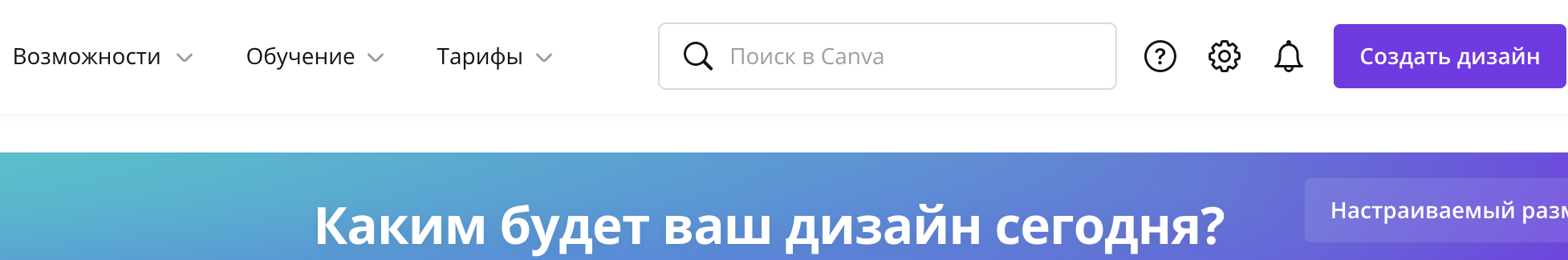 В ниспадающем меню выберите категорию «Плакат». Перед вами откроется рабочая область с заготовкой плаката.Для того, чтобы сделать Афишу вам требуется слева в поиске ввести запрос «Афиша».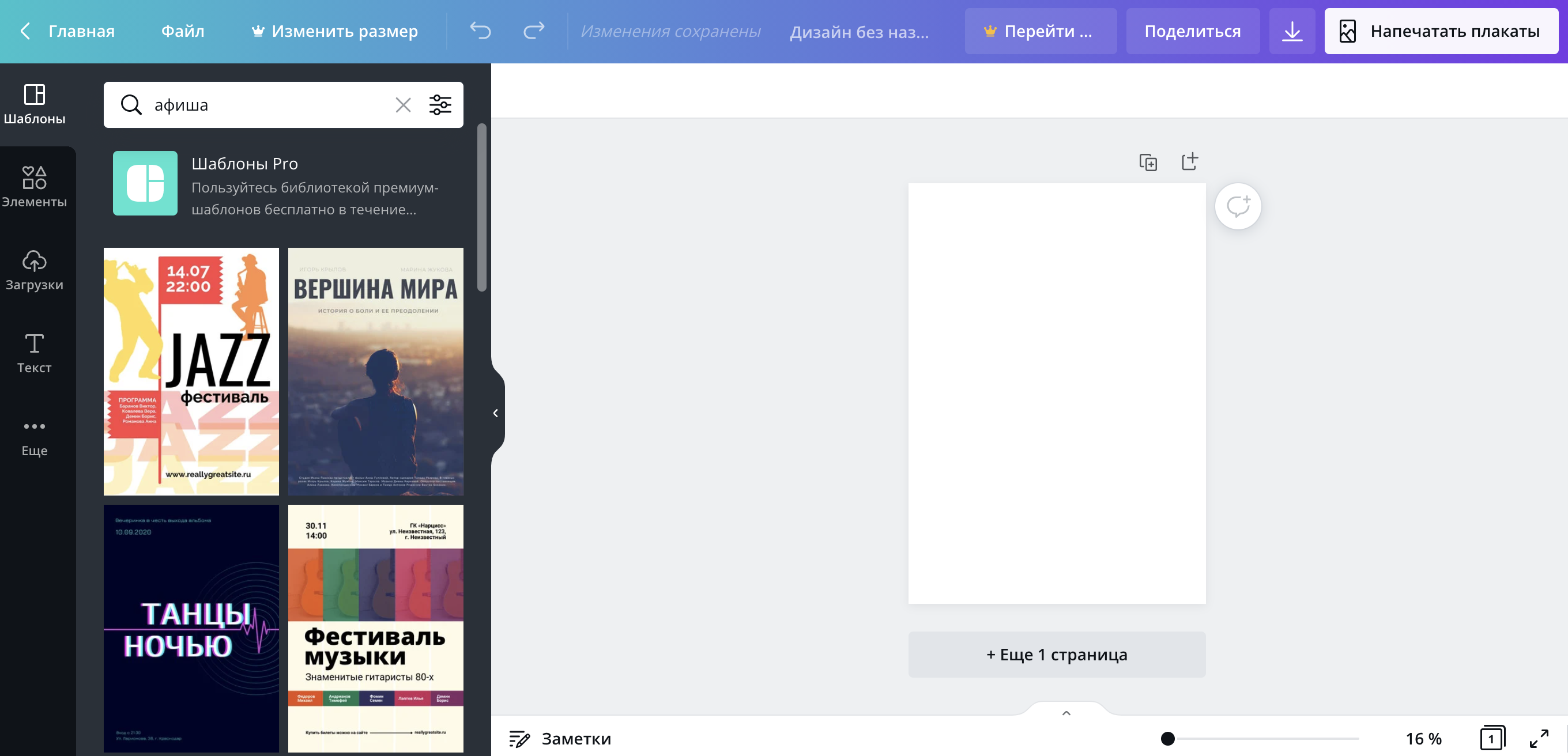 Выбирайте понравившийся шаблон. Редактируйте его.Для редактирования элементов внутри шаблона вам необходимо щелкнуть  мышью по элементу и изменить его(удалить, копировать, переместить, внести текстовые изменения)Выбирайте в левом верхнем углу один из разделов «Элементы», «Тест» или «Еще». В поиске введите ключевое слово, например «подснежники». Изменяйте цвет, форму, размер выбранных элементов – Получите дизайн проект афиши.Как должна выглядеть афиша?Классическая театральная афиша - нужно сделать упор на классическое настроение. Хорошо использовать различные вензеля, классическую вёрстку, благородные цвета с элементами золота и серебра. Креативная и художественная театральная афиша - для этого используются коллажи из различных элементов реквизита, участвующих в представлении, а также предметы интерьера, использование соответствующих текстур и фонов. Обязательные атрибутыЗаголовок. (Название спектакля)Это самый главный и самый большой текстовый элемент дизайна. Он должен быть контрастным по отношению к фону и набран таким шрифтом, который бы был хорошо различим даже с дальнего расстояния.Подробности. (Известная цитата или лозунг)Что? Где? Когда? Вся подобная информация располагается на втором уровне иерархии. Для второго уровня используется шрифт меньшего размера, нежели в заголовке. Мелкий шрифт. (Укажите дату, время и место проведения мероприятия.
Составьте списки участников и спонсоров мероприятия.) На третьем уровне размещается дополнительная информация. Очень часто мелкий шрифт встречается на кинопостерах и рекламных плакатах.Если есть необходимость - добавьте стоимость входных билетов и информацию о дресс-коде.Не забудьте указать контактные данные для получения дополнительной информации. 